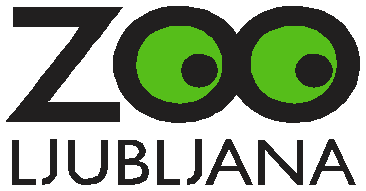 SEZNANITEV S TVEGANJINA PROGRAMU POLETNE POČITNICE ZA OTROKE V ŽIVALSKEM VRTU LJUBLJANAI. Rokovanje z živalmiŽivali, ki sodelujejo v programu Poletne počitnice za otroke, so v Živalskem vrtu Ljubljana za namene izobraževanja trenirane, zato nam kljub svojim nagonom v stresnih situacijah zaupajo in z nami sodelujejo. Kljub temu še vedno obstaja tveganje za nesrečo (brco, prasko, ugriz, padec ipd.).Za neposreden stik z živalmi in udeležbo v programu je treba podpisati izjavo o seznanitvi s tveganji.Udeleženci programov so dolžni strogo upoštevati navodila izvajalcev programov.Pridržujemo si pravico, da oskrbnik in/ali spremljevalec programa izvajanje programa prilagodi ali prekine,če presodi, da je v določeni situaciji tveganje za varnost živali ali udeležencev preveliko.II. Kontakt staršev/skrbnikovStarši oz. skrbniki so dolžni organizatorju posredovati telefonsko številko in druge podatke o dosegljivosti za primere nujnega obveščanja. III. Priporočila o vnosu vrednejših predmetovStarši se obvezujejo, da otrok s seboj ne bo imel dragih osebnih predmetov (ure, zlatnine, mobilnega telefona, dragih igrač in podobno). Če ima otrok omenjene predmete s seboj, organizator in vodniki za te predmete ne odgovarjajo.IZJAVAPodpisani                                                                                                                            ,(ime in priimek ter kontaktni telefon)kot starš/skrbnik otroka                                                                                                                  ,(ime in priimek otroka)izjavljam, da sem seznanjen/seznanjena s tveganji v zvezi z udeležbo na programu Poletne počitnice zaotroke, ki bopotekal v ZOO Ljubljana                                                                   .(datum izvedbe programa)Izjavljam, da otrok na programu sodeluje z mojo odobritvijo ter da za udeležbo na programu ni nobenih zdravstvenih in drugih ovir. O morebitnih pomembnih posebnostih (alergije, gibalne oviranosti, posebne potrebe, strah, predsodki idr.) sem predhodno obvestil/obvestila organizatorja programa in se posvetoval/posvetovala o primernosti udeležbe na programu. Zavedam se pomembnosti upoštevanja navodil izvajalcev programa.V/Na                                       _, dne  	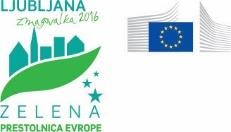 Podpis starša/skrbnika:Starše obveščamo, da bomo izjavo o seznanitvi s tveganji na programu hranili 5 let. Pripadajo vam vse pravice v skladu z Uredbo (EU) 2016/679 Evropskega parlamenta in Sveta z dne 27. aprila 2016 o varstvu posameznikov pri obdelavi osebnih podatkov in o prostem pretoku takih podatkov ter o razveljavitvi Direktive 95/46/ES (»GDPR«). Pisne zahtevke lahko podate na info@zoo.si .Ustanoviteljica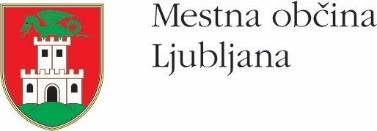 ZOO Ljubljana - vsak dan drugačen!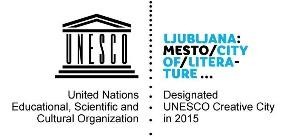 Živalski vrt Ljubljana N:Večna pot 70, 1000 LjubljanaT: +386 1 24 42 182(ta jn ištvo )  / 24 42 188   (b la g a jn a )  F: +386 1 24 42 185E: info@zoo.si  W: www.zoo.siUstanovitelj: Mestna občina Ljubljana,  ID. Š. za DDV: Si44188960, Matična številka:  5052700,  Tekoči račun:  01261-6030380391